«ВЕСНА В ОКНО СТУЧИТЬСЯ …»Художественно – эстетическое развитие Рисование «Ветка с листочками в вазе» Программное содержание: Продолжать учить детей рисовать в сотворчестве со взрослым: рисовать зеленые листочки приемом примакивания. Закреплять умение различать и называть цвета. 				Словесная игра: «Подбери прилагательные к слову «Весна».Почему весна такая? (теплая, солнечная, светлая, радостная, цветущая, ласковая, красочная, долгожданная и т.д.)Рассмотреть вместе с ребенком вазу с ветками, обратить внимание на строение веток, описать изображение руками в воздухе. Уточнить с детьми форму вазы. Затем предложить детям взять лист бумаги и определить местоположение вазы и ветки. Для этого нужно поделить лист на две части (верхнюю, нижнею). Затем определить, что будет располагаться вверху, а что внизу. Затем приклеить вазу, после этого нарисовать красками веточки с листочками. Обратить внимание на крупное изображение во весь лист.Физминутка:На небе солнце светит ясноИ дни становятся длиннейСюда пришли мы не напрасноЧтобы обнять своих друзейДавай пожмем друг другу рукиВедь наши руки не для скукиДавайте дружно их встряхнем.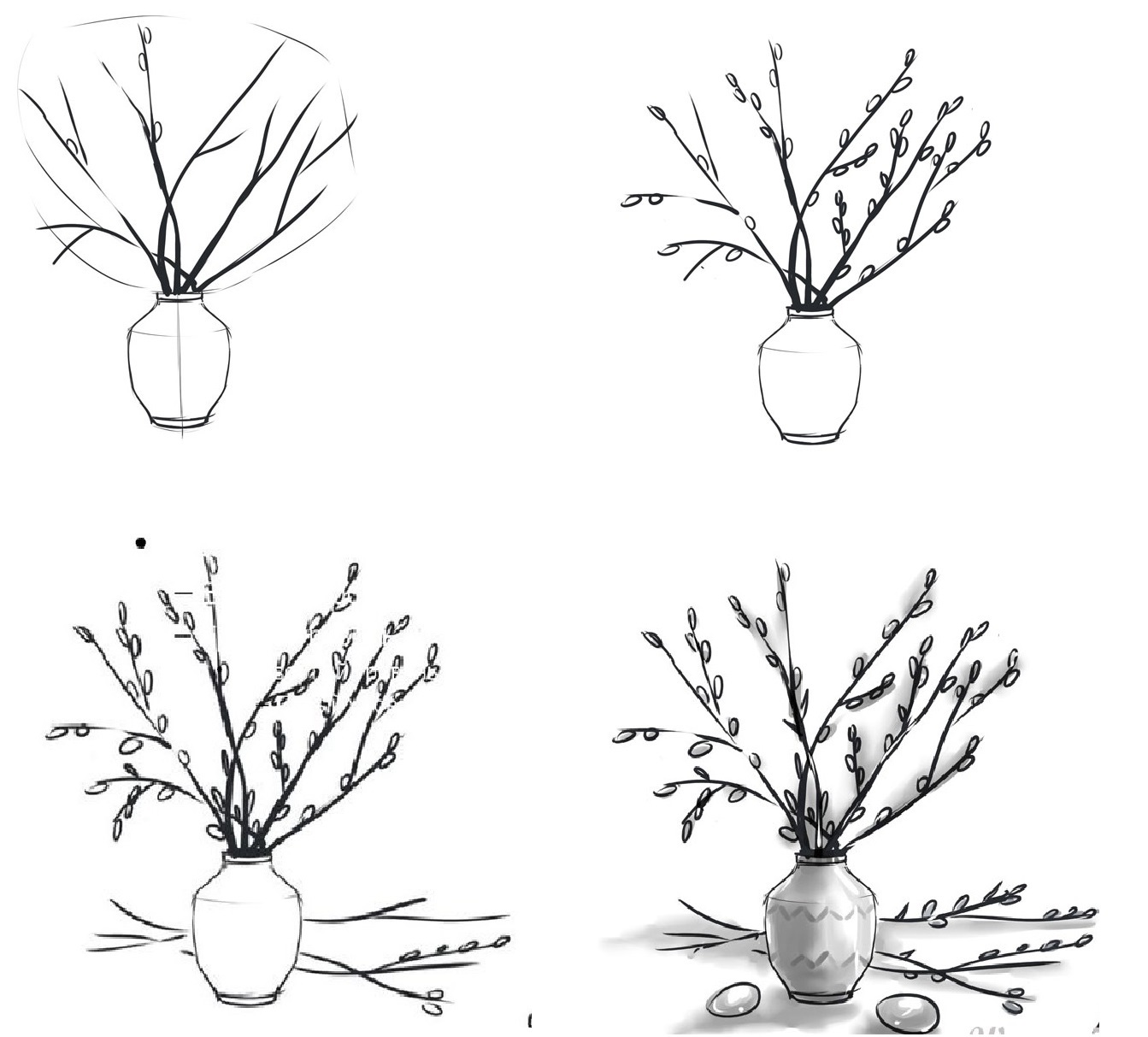 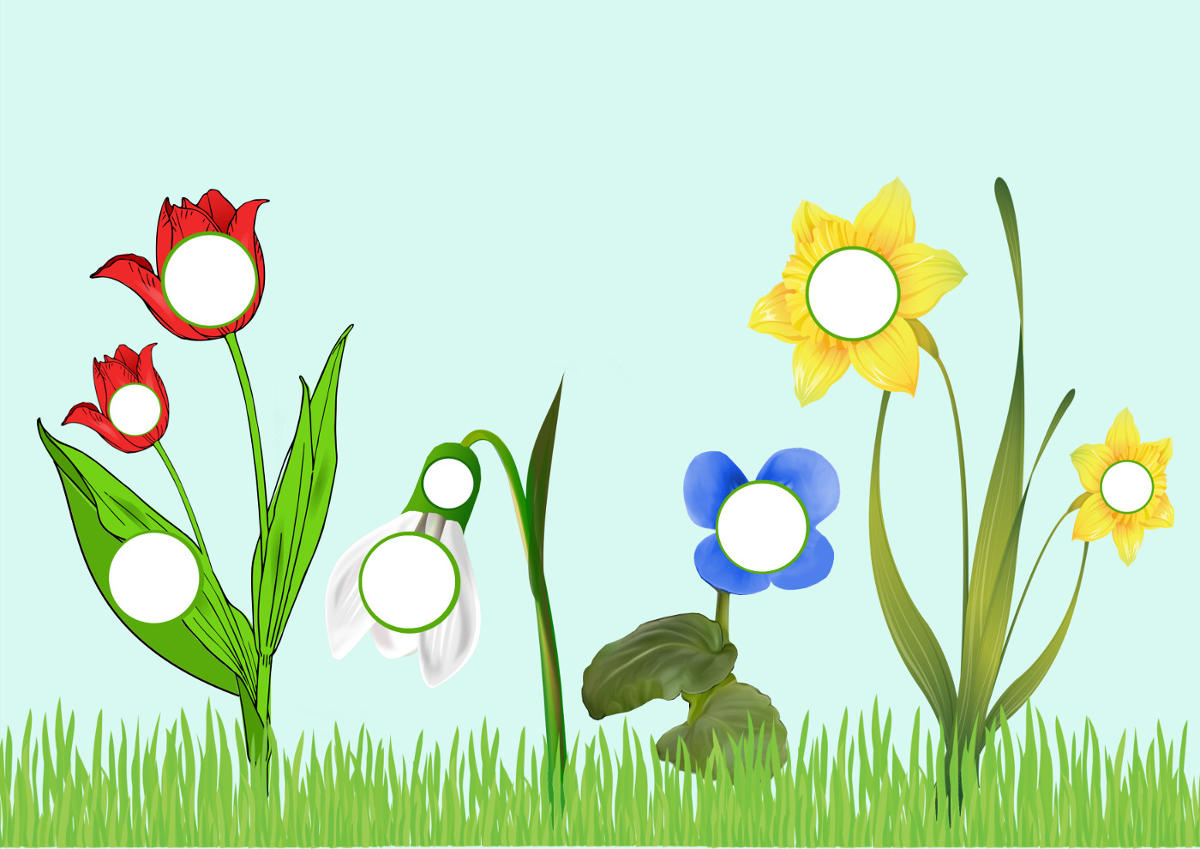 Игра «Весенные цветы» - на картинке с цветами найдите место пуговицам. Вы должны подобрать пуговицы по цвету и величине		Познавательно – исследовательская деятельность «Познание»Рассматривание картин на тему «Весна»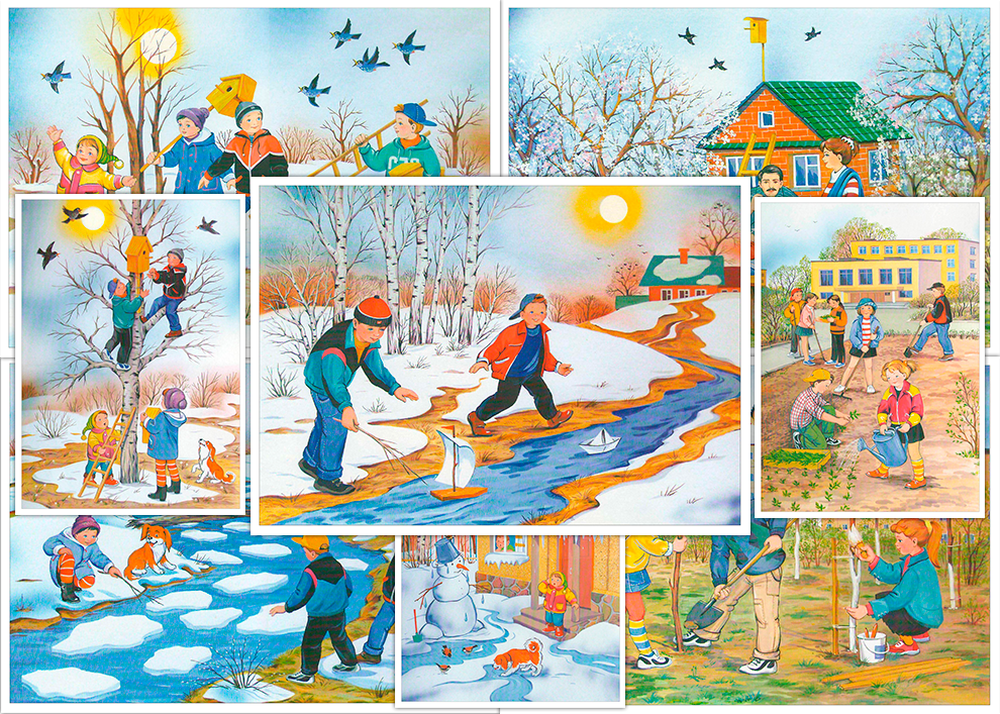 Загадки и приметы про весну.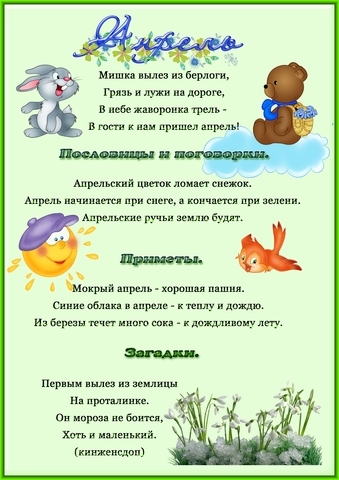 Стихи про весну.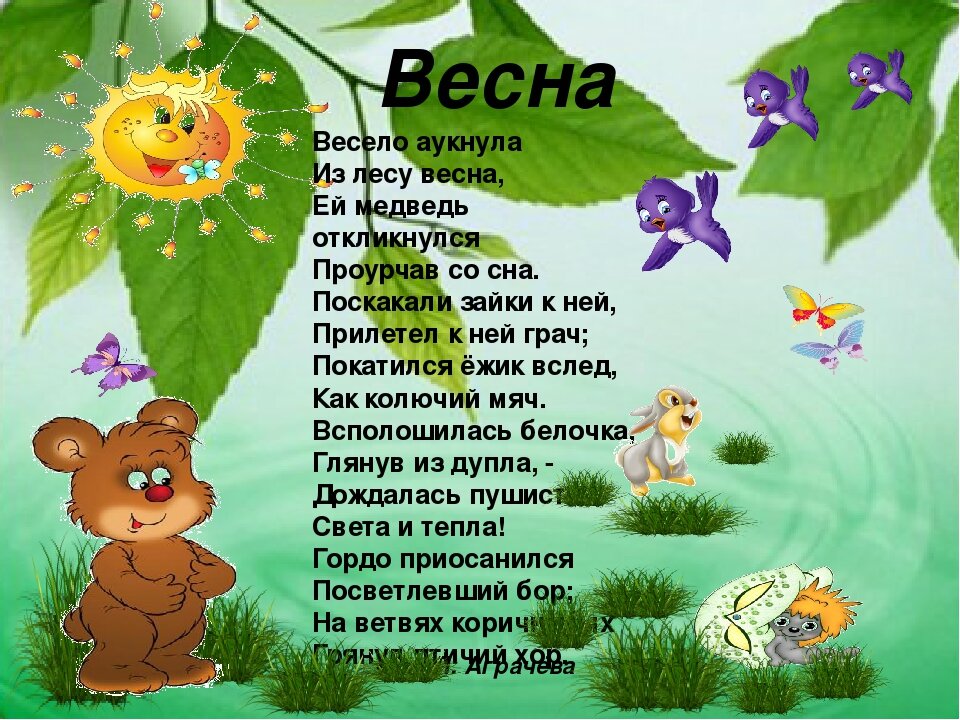 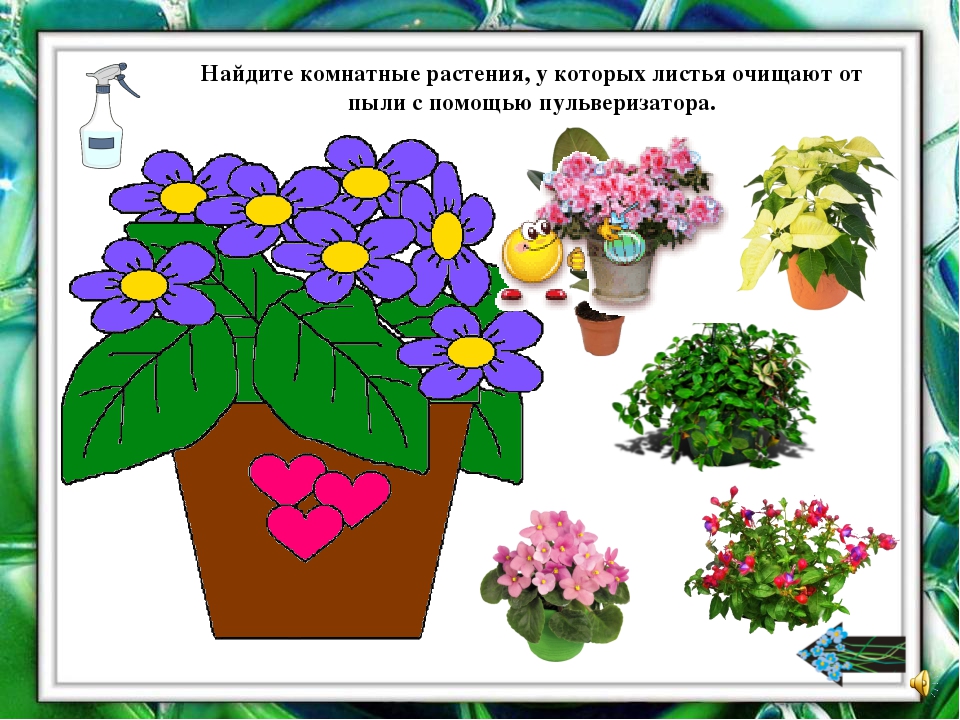 Пальчиковая игры про весну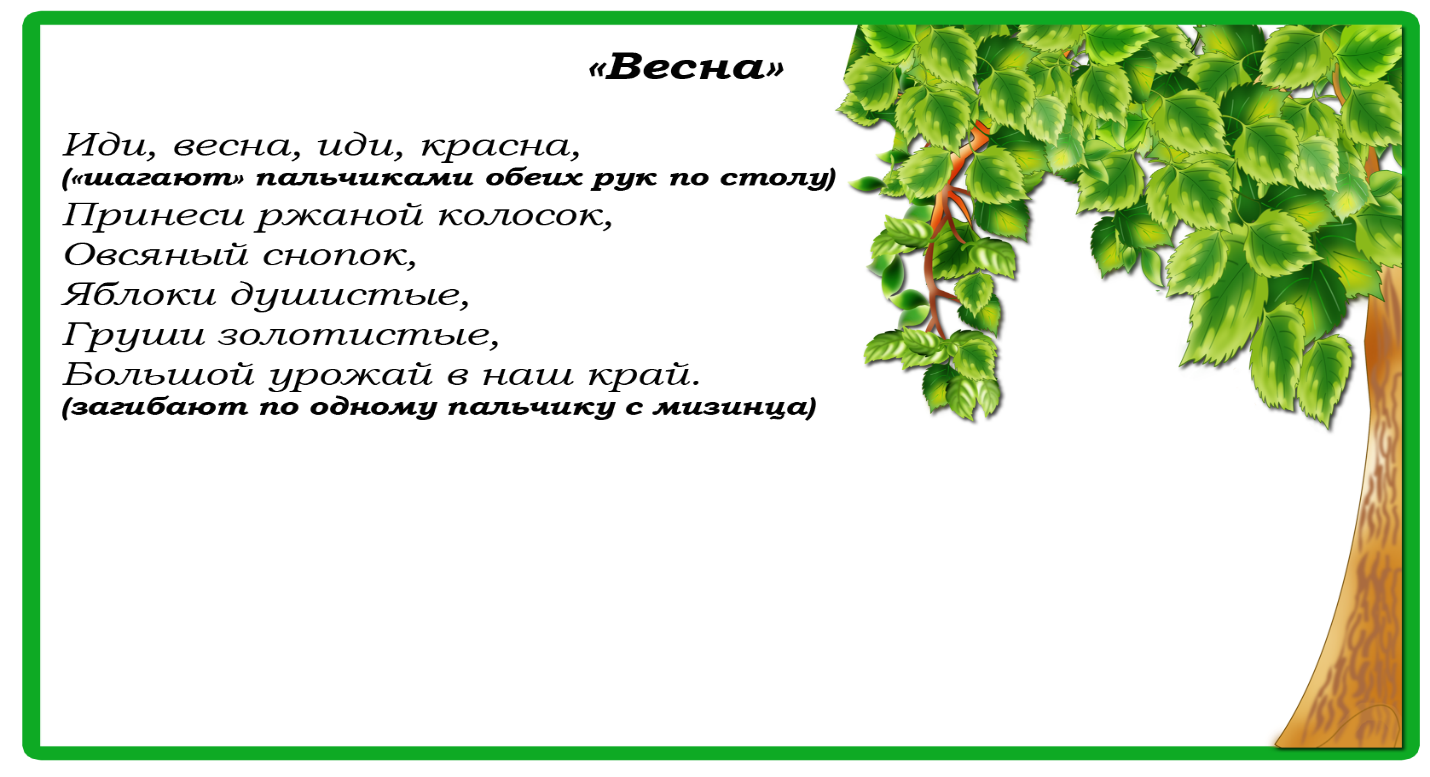 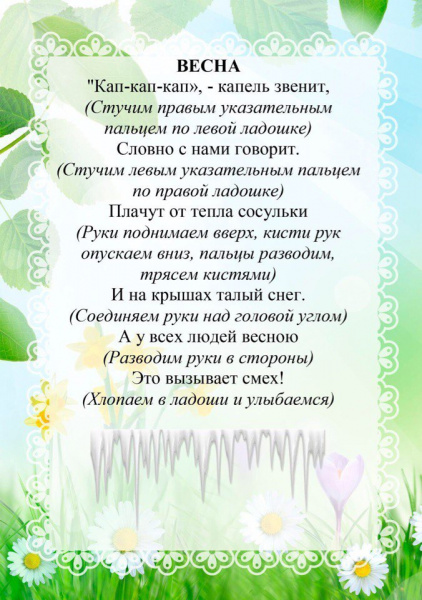 Дидактическое упражнение «Разбуди спящих зверей»- Зимой спали ёж, медведь, змея, пчелы. Наступила весна, солнышко стало согревать землю, стало тепло. Возьмите солнышко и положите на картинку. Пора просыпаться всем соням, всем кто спал зимой. Разбудите их, громко скажите: «Весна пришла!» «Вставать пора!». Они не услышали, скажите громче. Давайте похлопаем в ладоши, потопаем ногами. Наконец-то, разбудили. Посадите мишку возле дерева. Ежика посадите под пенек, змею положите на камень, а пчела пусть летит на самый верх к цветам на деревья.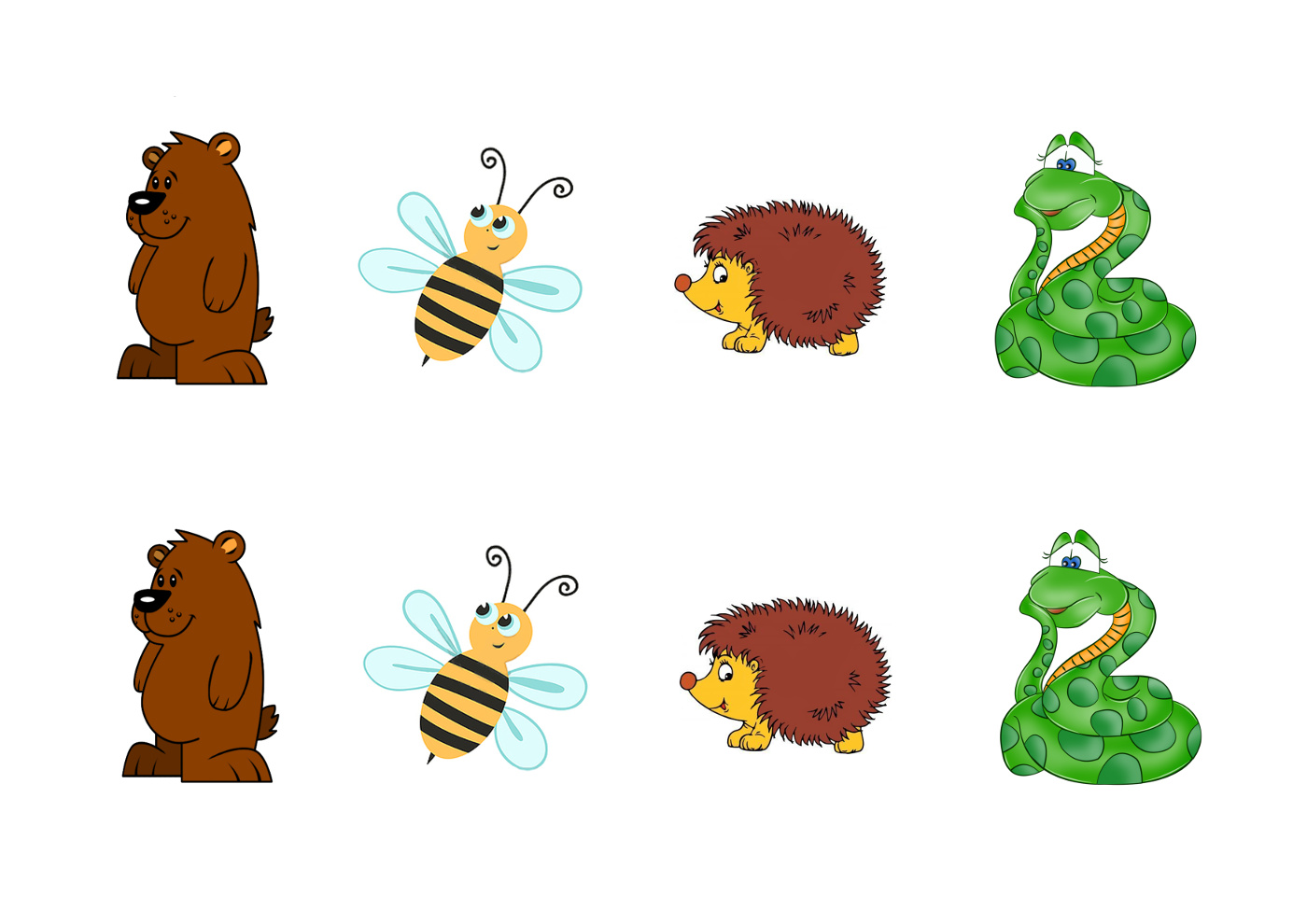 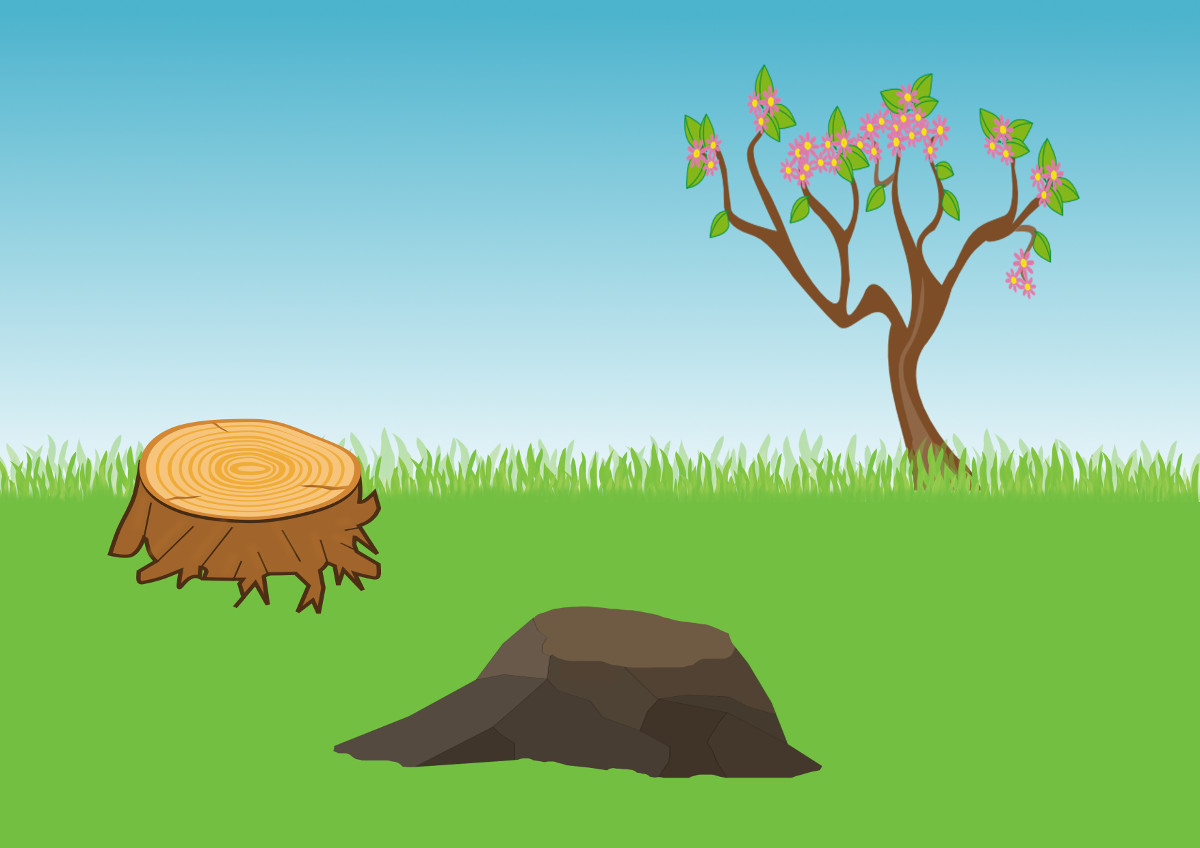 Аппликация «Дерево в цвету»К листу-фону с изображением ветки дети приклеивают вырезанные из салфетки цветы.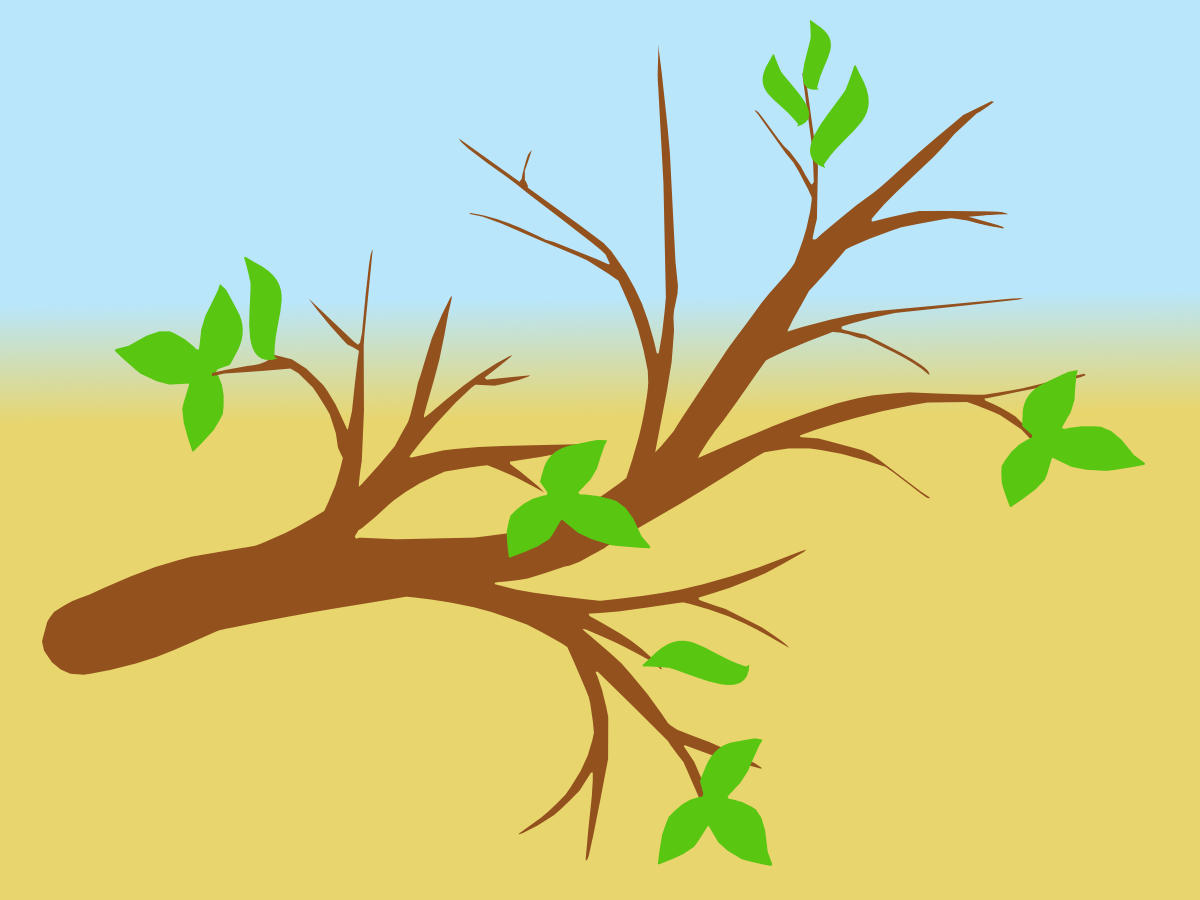 Художественно – эстетическое развитие «Конструирование из кубиков»Тема «Многоэтажные дома»		               Программное содержание: Продолжать вызывать интерес к конструированию. Способствовать появлению у детей желания сооружать многоэтажные дома, используя одно- и двухъярусные перекрытия. Упражнять в различении 6 цветов: красный, желтый, синий, зеленый, белый,Предложите ребенку поиграть в пальчиковую гимнастику «Строим дом»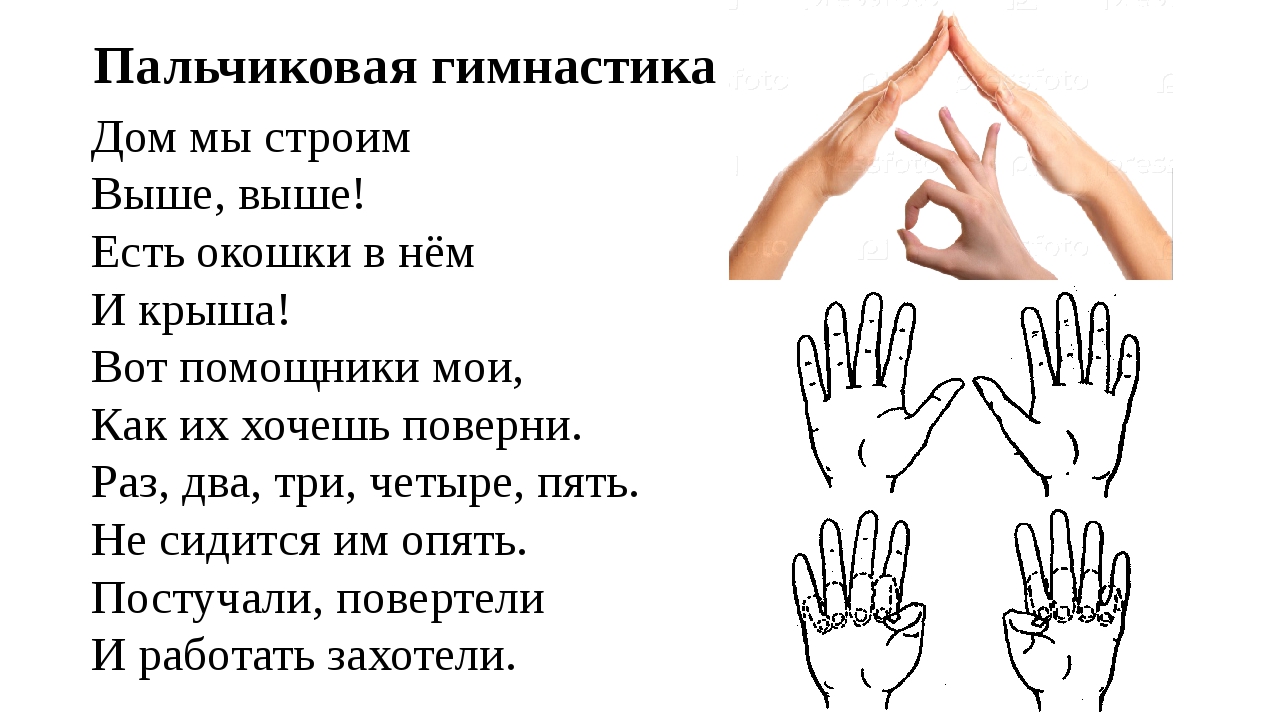 Предложите малышу построить из кубиков предметы мебели для дома. 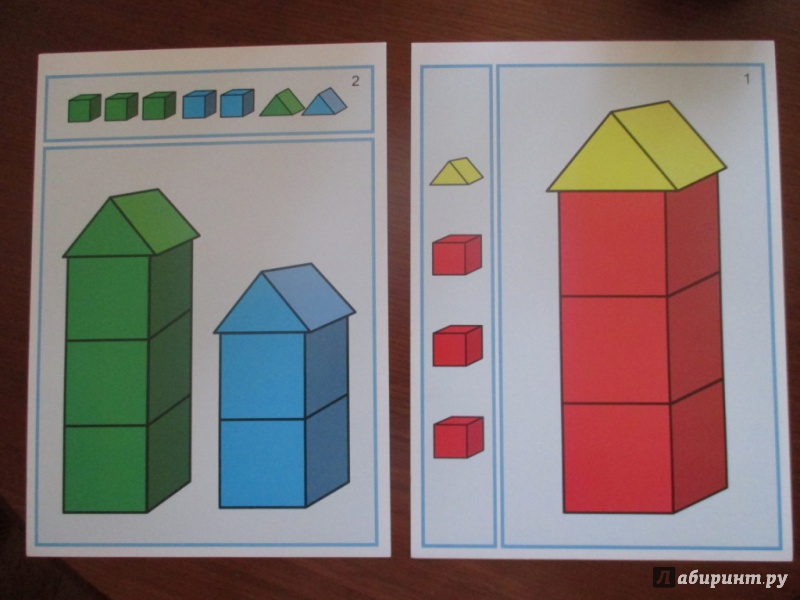 3.Физминутка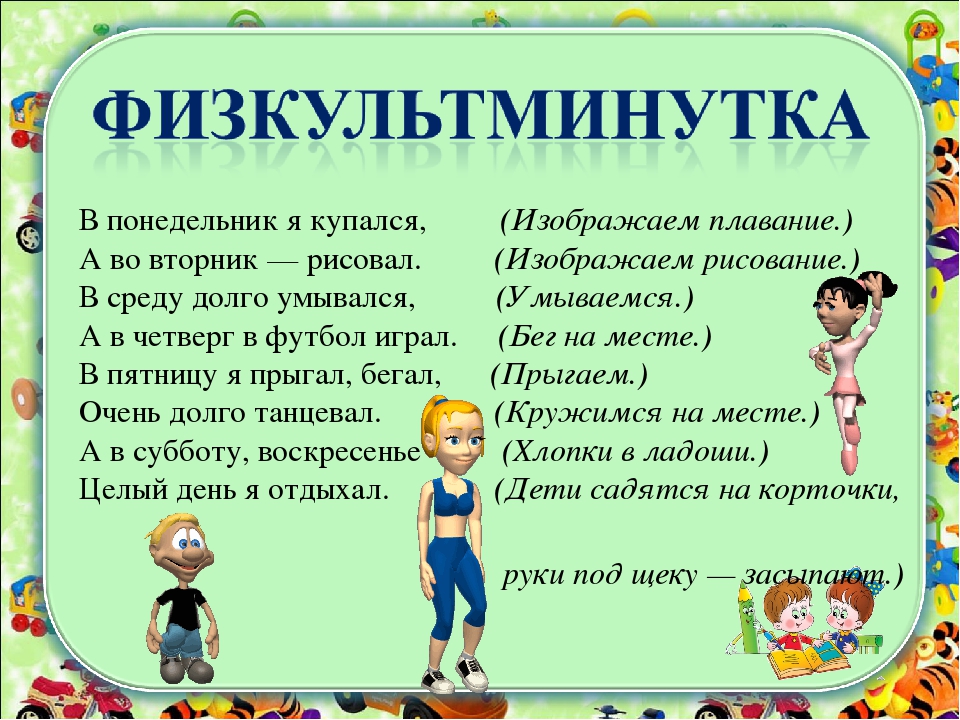 4.  Дидактическая игра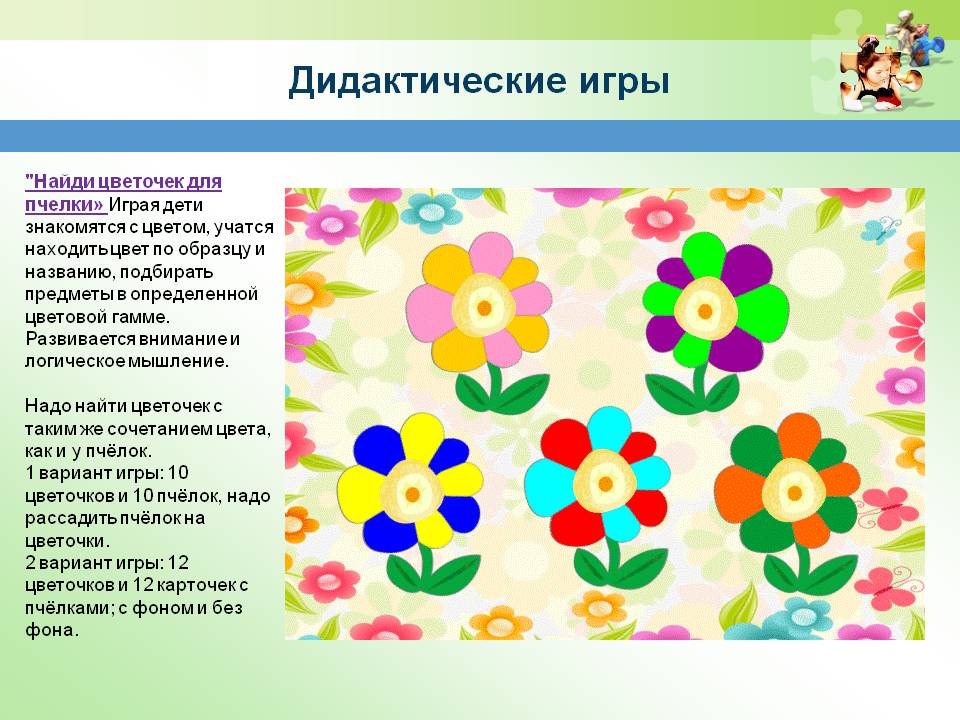 5.  Рекомендуем дома повторить геометрические фигуры и цвета Познавательно – исследовательская деятельность «Сенсорика»Программное содержание: Продолжить формировать умение находить и называть геометрические тела; выбирать объекты по двум заданным свойствам – форме и цвету; называть словами действия (ставлю, строю, беру), наречия «сначала», «потом».Дети сегодня Лисичка-сестричка празднует свой день рождения. Ждет гостей, но не успевает к встрече гостей приготовиться, нужна наша помощь залатать коврик.Дидактическая игра «Залатай коврик»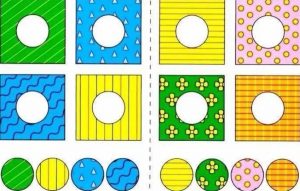 Повторите с ребенком названия цветов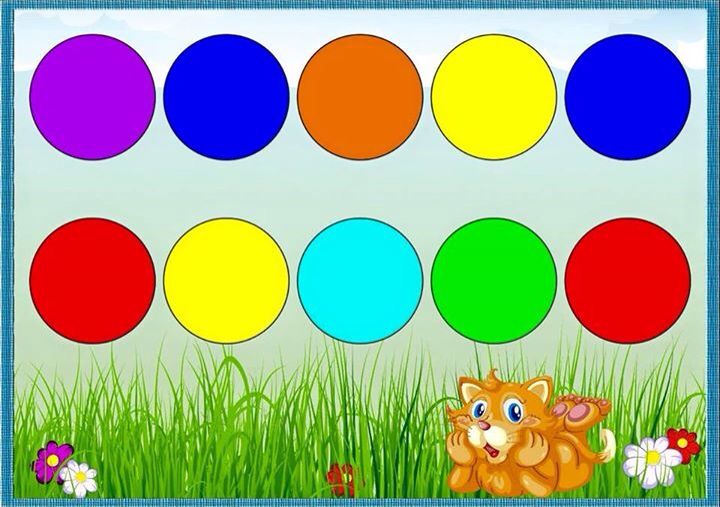 Дидактическая игра 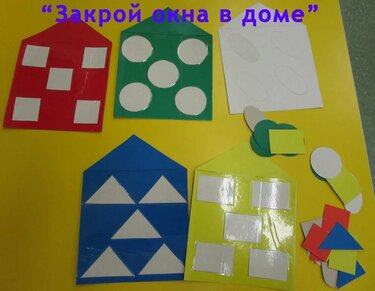  Развитие мелкой моторики	Прочитайте ребенку потешку: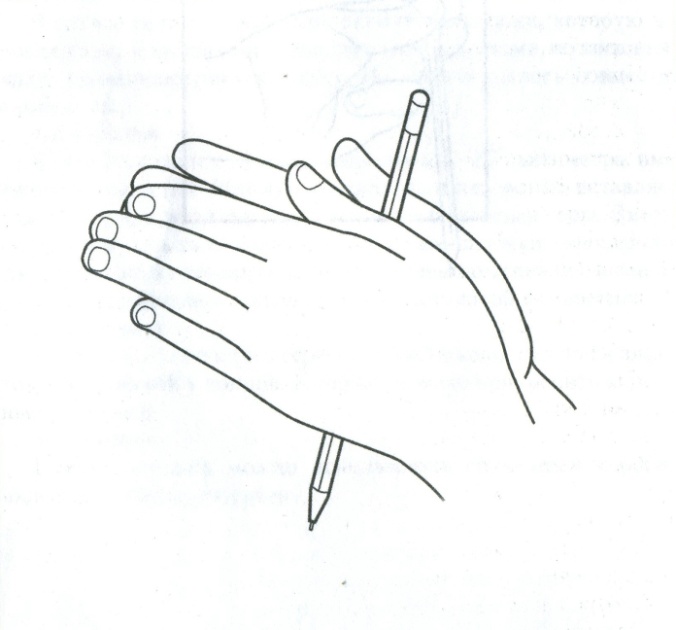 К нам в окошко заглянули 
Голубочки: гули-гули. 
Ты не бойся их малыш!
Улетайте: кыш-кыш-кыш!Сделайте массаж кистей рук «Крутись карандаш»	Теневой  театр «Коза»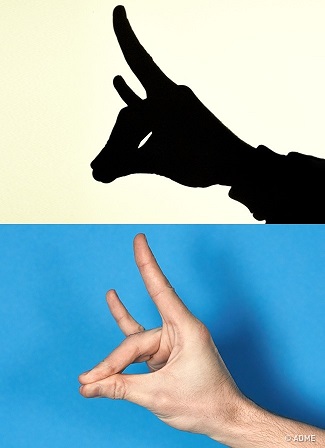 Пальчиковая гимнастика.       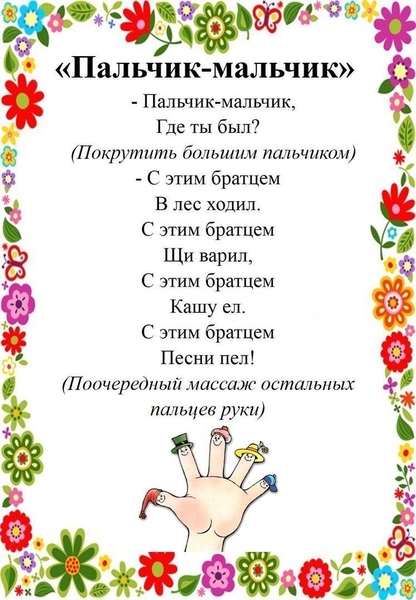 